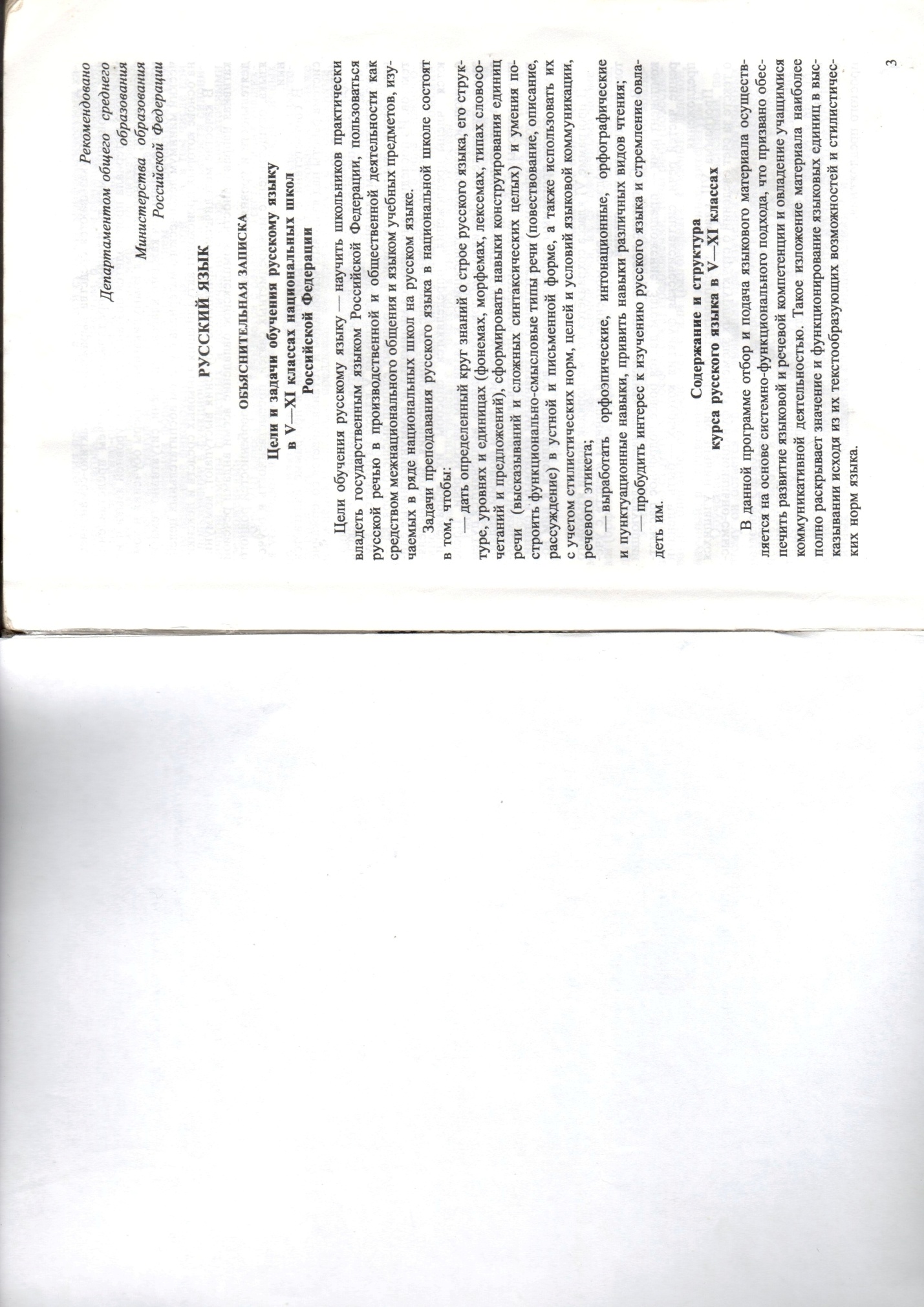 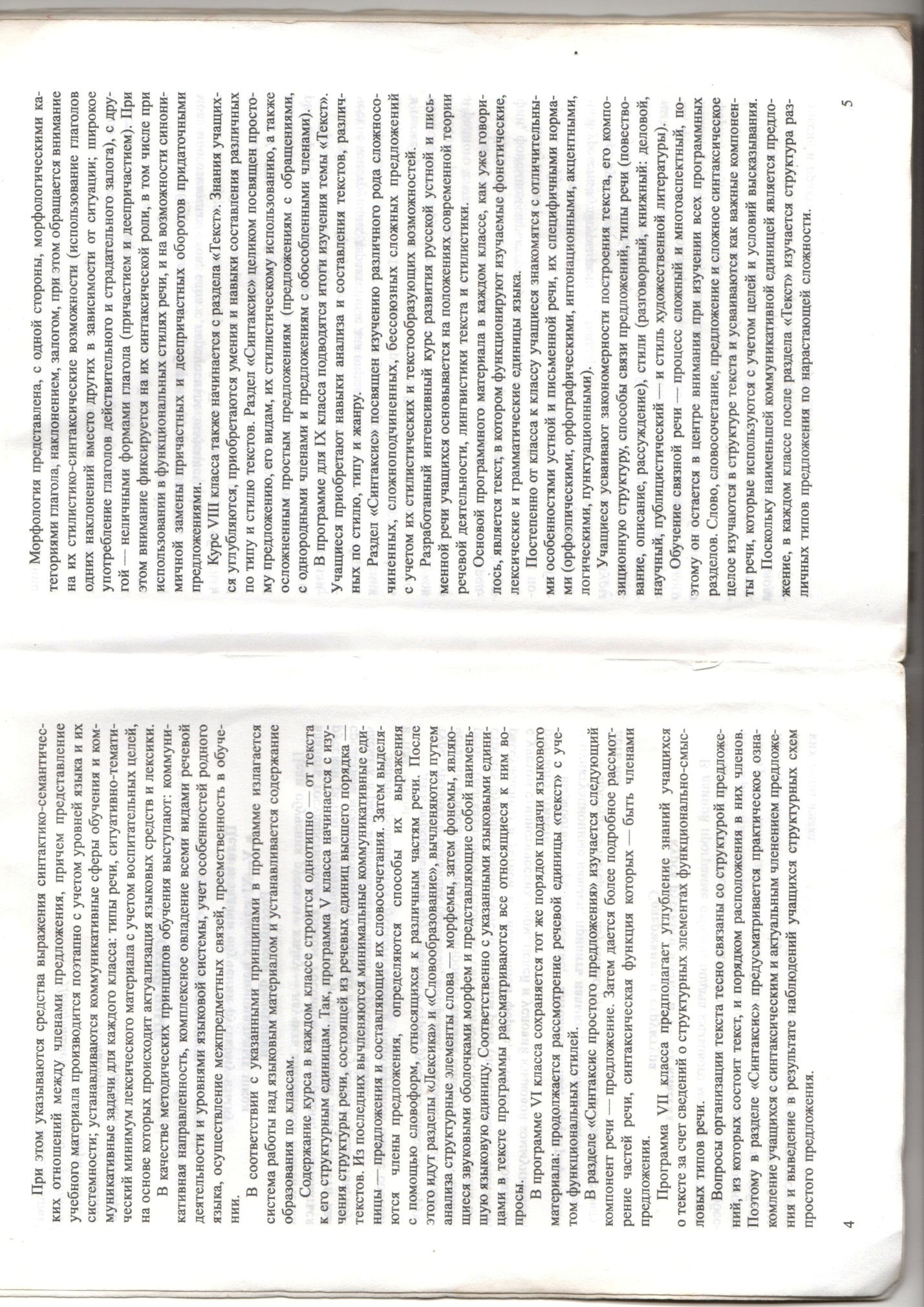 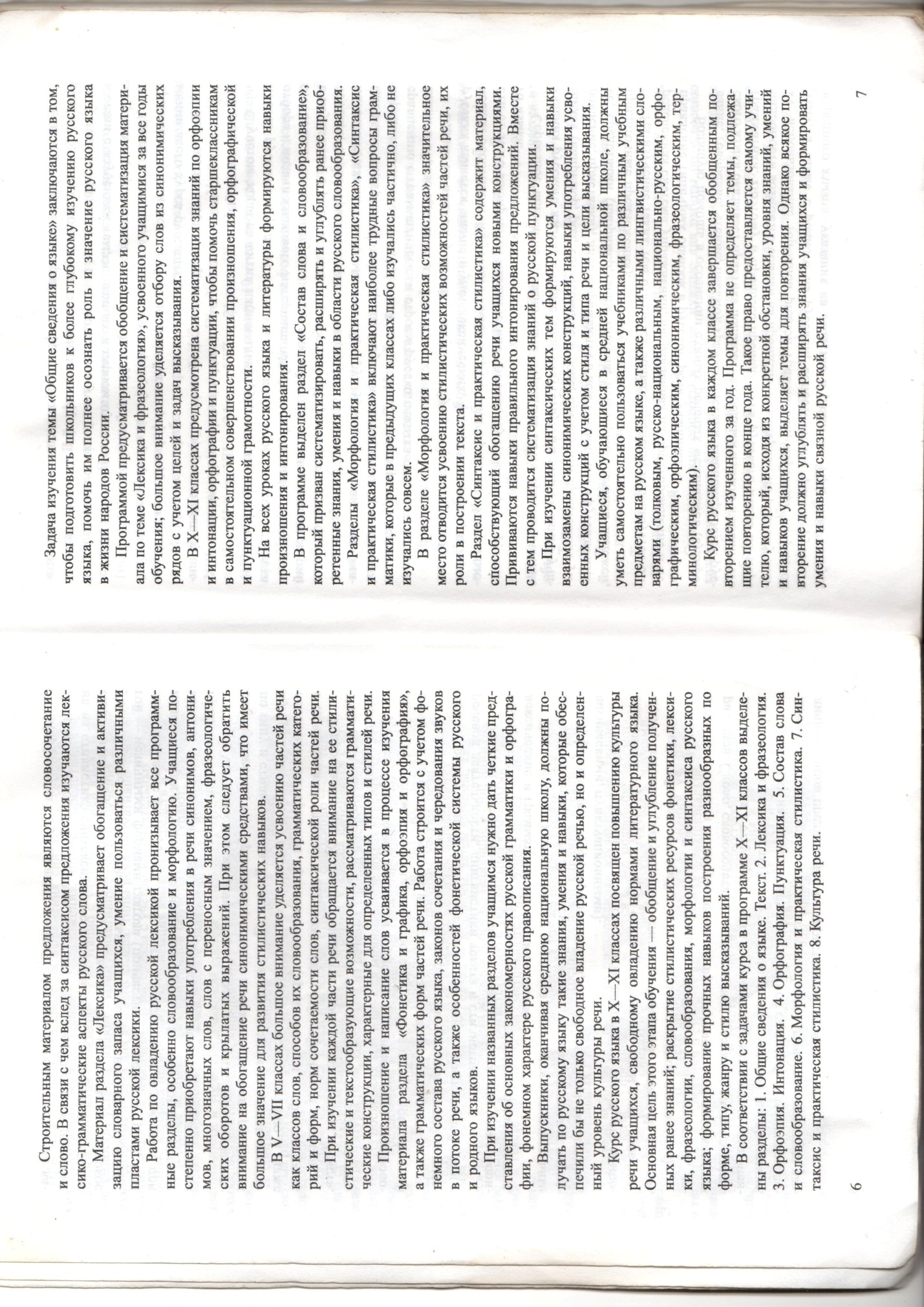 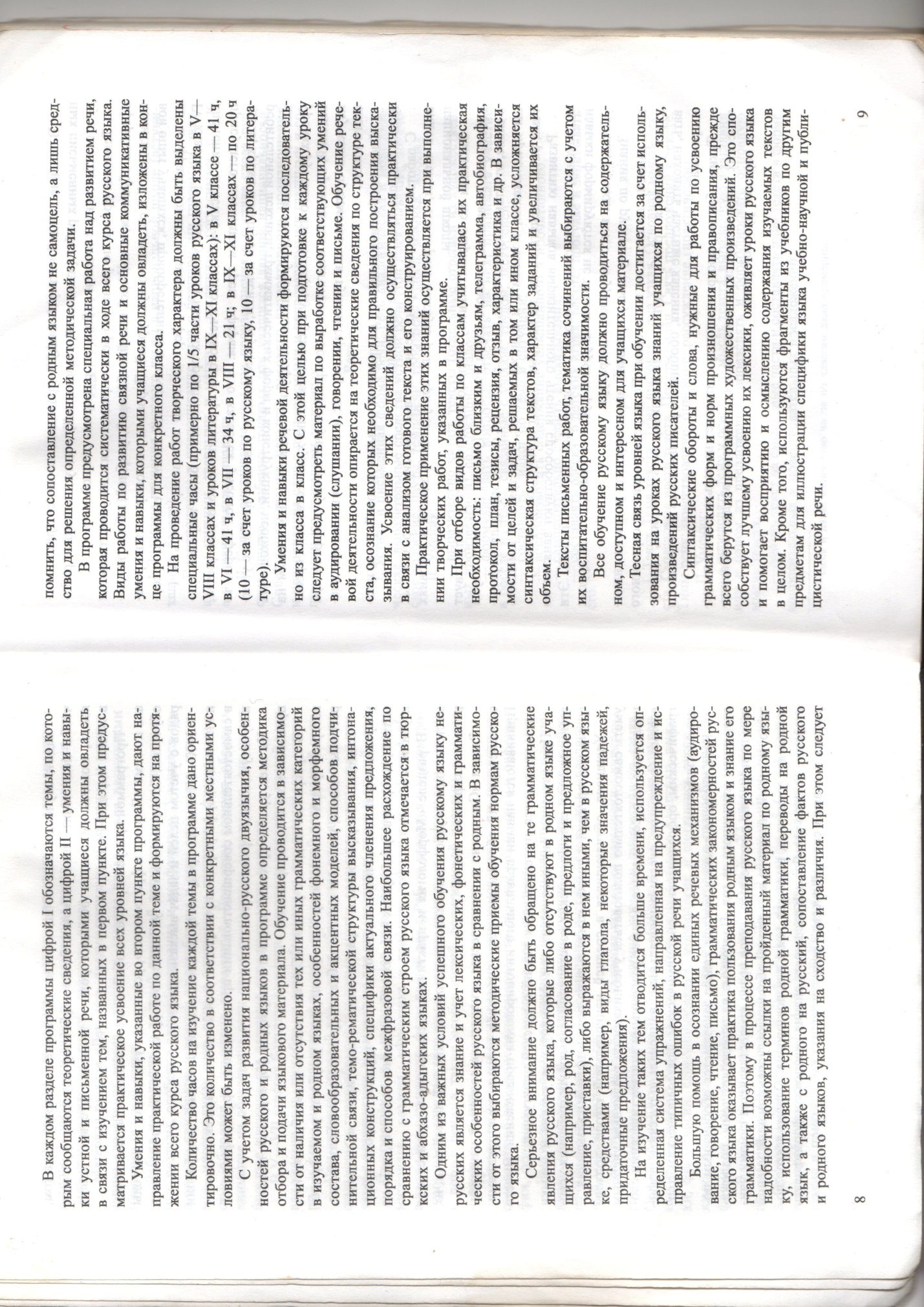 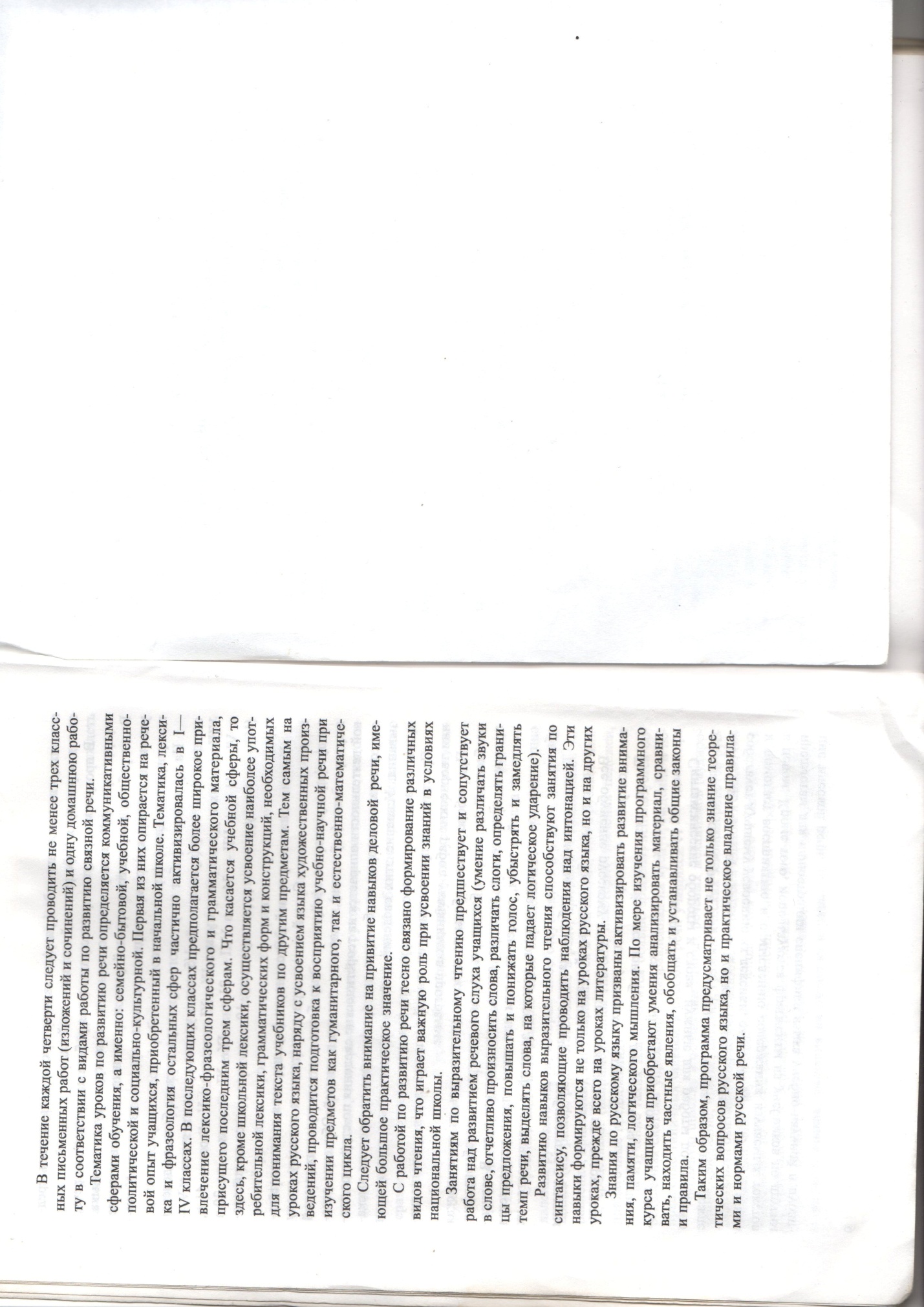 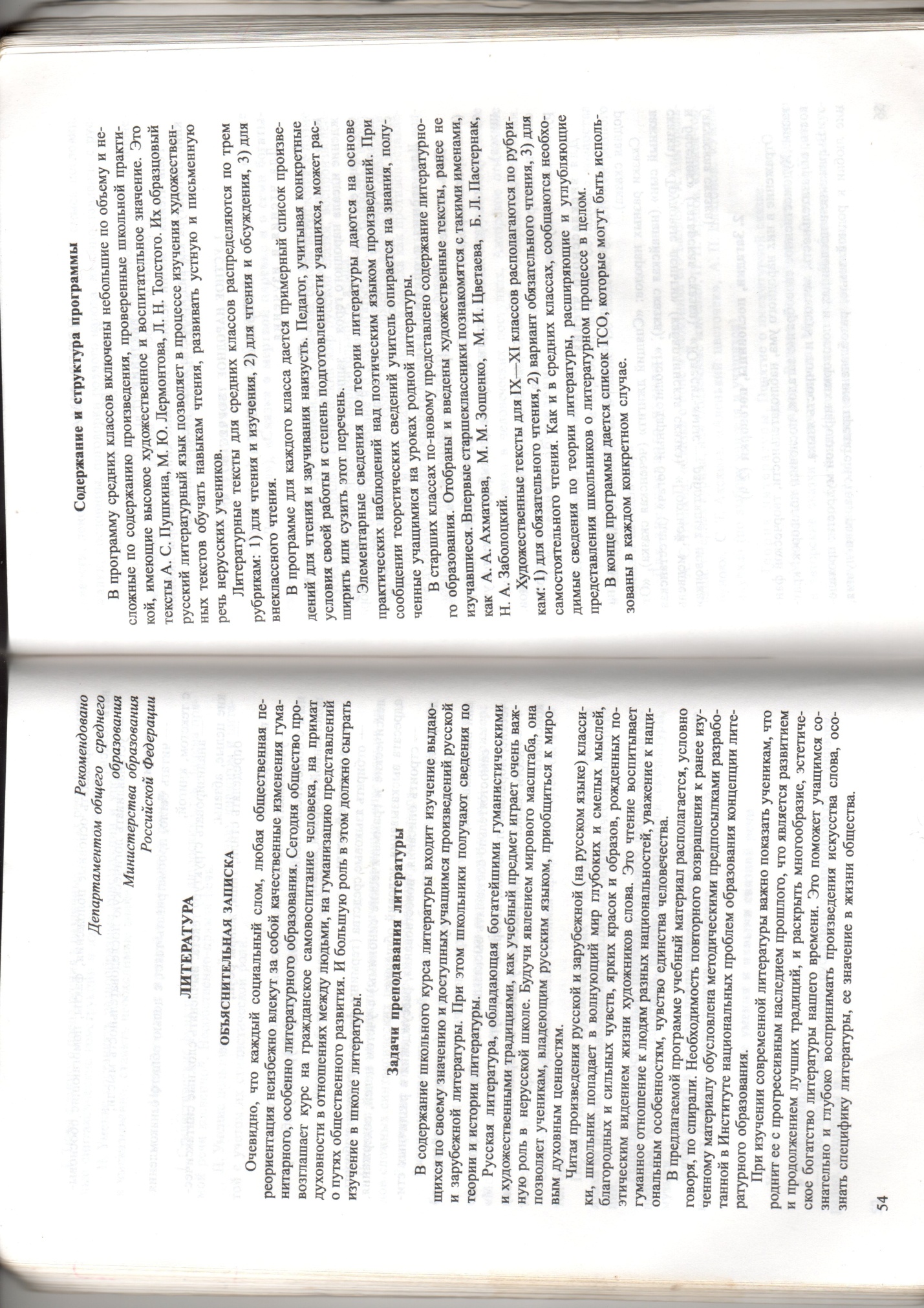 Русский язык 8 класс Р.Б.СабаткоевИздательство «Просвещение»Санкт-Петербург 2000г.(3 часа в неделю)Русская литература 8 класс Бирюкова С.К., Мальцева К.В., Бакеева М.М., Нартов К.М.Издательство «Просвещение»Санкт-Петербург 2001 г.(3 часа в неделю)Русский язык 9 классР.Б.СабаткоевИздательство «Просвещение» Санкт–Петербург 2002 г.(3 часа в неделю)Русская литература 9 класс Н.Н.Вербовая, К.М.Нартов, Л.В.Тодоров.Издательство «Просвещение»Санкт-Петербург 2007 г.(3 часа в неделю)Русский язык 10 классР.Б.Сабаткоев, М.В.Панов, Л.З.ШакироваИздательство «Просвещение»Санкт-Петербург 2006г.(3 часа в неделю)Русская литература 10 классН.Н.Вербовая, с.В.Жожикашвили, И.Х.Майорова.Издательство «Дрофа»Москва 2009 г.(3 часа в неделю)№Содержание уроков. Темы и подтемы.Количество часовСроки Примечание 1.2-3.4-5.6.7-8.9-10.11.12.13.14.15.16.17-18.19.20.21-22.23.24.25.26-27.28-30.31.32.33.34.35.36.37.38.39.40.41-42.43.44-45.46-47.48.49.50.51.52.53.54-55.56-57.58-59.60.61.62.63-65.66-68.69.70.71.72-74.75.76-78.79-80.81.82-83.84-86.87.88-102.Сочинение.Знаменательные части речи.Служебные части речи.Повторение основных лексических понятий.Фразеологические обороты.Синонимичные фразеологические обороты.Диктант.Словосочетание и предложение.Связь слов в словосочетаниях и предложениях.Согласование.Управление.Примыкание.Простое предложение.Изложение.Понятие о двусоставном предложении.Главные члены предложения.Подлежащее и способы его выражения.Сказуемое. Простое глагольное сказуемое.Изложение.Составное глагольное сказуемое.Составное именное сказуемое.Тире между подлежащим и сказуемым.Контрольный диктант.Второстепенные члены предложения. Дополнение.Определение.Приложение.Обстоятельство.Обстоятельства места и времени.Обстоятельства образа действия, причины и цели.Порядок слов в словосочетаниях и предложениях.Интонация предложения. Его значение.Логическое ударение.Односоставные предложения.Определенно-личные предложения.Сочинение.Неопределенно-личные предложения.Безличные предложения.Способы выражения сказуемого в безличных предложениях.Назывные предложения.Диктант.Понятие о полном и неполном предложении.Предложения с однородными членами.Однородные и неоднородные определения.Изложение. Союзы при однородных членах и знаки препинания при них.Обобщающие слова при однородных членах. Согласование сказуемого с однородными  подлежащими.Обобщающие упражнения.Контрольный диктант.Предложения с обращениями.Вводные слова и словосочетания.Вводные предложения.Деловые бумаги.Контрольный диктант.Понятие об обособлении.Обособление определений.Изложение.Обособление приложений.Обособление обстоятельств.Сочинение.Уточняющие обстоятельства места и времени.Обобщение предложений с обособленными членами.Контрольный диктант.Повторение в конце года.122122111111211211123111111111112122111111222111331113132123115№Содержание уроков. Темы и подтемы.Количество часовСроки Примечание 1.2.3.4-13.14.15.16-20.21.22.23-26.27.28.29-31.32.33.34-36.37.38-40.41.42.43-44.45-48.49.50.51-53.54.55.56-57.58-59.60-61.62-65.66-69.70-72.73-75.76-77.78.79-81.82-83.84-87.88-90.91.92-97.98-102.Художественная литература как искусство слова.Теория литературы: начальное понятие о художественном образе.Исторические и обрядовые песни.Русская литература Х1Х века.А.С.Пушкин«Во глубине сибирских руд…»«Анчар»«Капитанская дочка»Теория литературы: жизненная правда и художественный вымысел в литературном произведении. Понятие о языке художественной литературы.Внеклассное чтение.М.Ю.Лермонтов«Мцыри»Теория литературы: соотношение темы, идеи и художественных образов произведения.«Три пальмы»Н.В.Гоголь«Шинель»Теория литературы: начальное понятие о литературном характере.Внеклассное чтение.И.С.Тургенев«Стихотворения в прозе»«Живые мощи»Теория литературы: стихотворения в прозе как лирический жанр.Внеклассное чтение.Н.А.Некрасов«Железная дорога»«Песня Еремушке»Теория литературы: антитеза, эпиграф.Л.Н.Толстой «После бала»Теория литературы: о сюжете и композиции произведения. Основные роды художественной литературы.Внеклассное чтениеА.П.Чехов«Тоска»Русская литература ХХ векаМ.Горький«Песня о Соколе»«Легенда о Данко»«Мои университеты»Теория литературы: о языке художественной литературыВнеклассное чтениеВ.В.Маяковский«Прозаседавшиеся»«Хорошее отношение к лошадям»Внеклассное чтениеТеория литературы: расширение понятия о ритме и рифме. Пауза, как элемент стиха. Особенности ритма и рифмы Маяковского.С.А.Есенин«Каждый труд благослови, удача…»Н.А.Заболоцкий«Еще заря не встала над селом»К.Г.Паустовский«Зарубки на сердце»А.Т.Твардовский«Василий Теркин»Г.Я.Бакланов«Навеки девятнадцатилетние»Стихи, рожденные войнойВ.Г.Распутин«Уроки французского»В.М.Шукшин«Обида»Внеклассное чтениеЗарубежная литератураВ.Шекспир«Ромео и Джульетта»С.ЛЕМ«Фантастические рассказы»Дж.Свифт«Гулливер в стране лилипутов»П.Мериме«Маттео Фальконе»Внеклассное чтениеНа развитие речиПовторение11110115114113113131124113112224433213243165№Содержание уроков. Темы и подтемы.Количество часовСроки Примечание 1.2-3.4-5.6-7.8.9-11.12-13.14-15.16-17.18-19.20-21.22.23-24.25.26-27.28-29.30.31-32.33.34-35.36-37.38.39-40.41.42-43.44-45.46-47.48.49-50.51-52.53-54.55-58.59.60-61.62-63.64-65.66-67.68-69.70-71.72.73.74.75.76.77-78.79-80.81-82.83.84-85.86-89.90-92.93-95.96.97-98.99-101.102.СочинениеПовторение пройденного:Словосочетание и предложениеГлавные и второстепенные члены предложенияОдносоставные и двусоставные предложенияИзложениеЛексика и фразеологияФразеологические оборотыКрылатые словаСинтаксис и пунктуацияОбщие сведения о сложном предложенииСложносочиненное предложениеПонятие о сложносочиненном предложенииССП с соединительными союзамиССП с противительными союзамиДиктантССП с разделительными союзамиСочинениеСложноподчиненное предложениеПонятие о сложноподчиненном предложенииПодчинительные союзы и союзные слова в придаточной частиУказательные слова в главной частиСПП с придаточными изъяснительнымиИзложениеСПП с придаточными определительнымиСПП с придаточными местаОтзыв о фильмеСПП с придаточными времениКонтрольный диктантСПП с придаточными образа и степени действия.СПП с придаточными сравнения.СПП с придаточными цели. Сочинение-рассуждение.СПП с придаточными условия.СПП с придаточными уступительнымиСПП с придаточными следствия.СПП с несколькими  придаточными.ИзложениеБессоюзные сложные предложения.Понятие о БСПЗапятая и точка с запятой в БСПДвоеточие в БСПТире в БСПКонтрольный диктант и его анализПредложения с прямой и косвенной речьюПрямая речь и знаки препинания при нейПонятие о косвенной речиДиалог ДиктантЦитатыИзложениеОбобщение и систематизация изученного:Главные члены предложенияВторостепенные члены предложенияПредложения с однородными и обособленными членамиИзложениеССПСППЗнаки препинания в простом и сложном предложенииБСПСочинениеКонтрольный диктант и его анализПовторениеПодведение итогов12221322222121221212212122212224122222211111222124331231№Содержание уроков. Темы и подтемы.Количество часовСроки Примечание 1.2-3.4-6.7.8.9.10.11-12.13-14.15.16-18.19-20.21-23.24.25.26-27.28-29.30.31-38.39.40-59.60.61-72.73.74-84.85.86-87.88-94.95-100.101-102.ВведениеТеория литературы: развитие понятия о художественной литературе как об образном отражении действительностиДревнерусская литература Х! –Х!! вв.«Слово о полку Игореве»Русская литература Х!!!– Х!Uвв.Русская литература ХU – ХU111 вв.Теория литературы: понятие о бытовой повестиРусская литература ХU111 в.М.Ю.Ломоносов «Ода на день восшествия …»Г.Р.Державин«Фелица»Теория литературы: литературное направление. Понятие о классицизме и его жанрах.Д.И.Фонвизин «Недоросль»Н.М.Карамзин«Бедная Лиза»А.Н.Радищев«Путешествие из Петербурга в Москву»Теория литературы: классицизм и сентиментализмРусская литература Х1Х в.К.Ф.Рылеев«Гражданин»«Иван Сусанин»В.А.Жуковский «Лесной царь»«Море»Теория литературы: романтизм, идейное содержание художественного произведения. Литературный характерА.С.Грибоедов«Горе от ума»Теория литературы: Гончаров «Мильон терзаний»А.С.ПушкинСтихи«Евгений Онегин»Теория литературы: реализм, литературный тип, понятие о стихе: ритм, рифма, строфа.М.Ю.ЛермонтовСтихи«Герой нашего времени»Теория литературы: композиция литературного произведения, поэтические средства художественной выразительности, поэма.Н.В.Гоголь«Ревизор»» «Мертвые души»Теория литературы: драматические произведения. Комедия. Литературный тип.Поэма в прозе. Критический реализм. Развитие понятия о повести.А.И.Герцен«Былое и думы»Зарубежная литератураЭсхил«Прикованный Прометей»Дж.Боккаччо«Декамерон»У.Шекспир«Гамлет, принц датский»Ж.Б.Мольер«Мещанин во дворянстве»На развитие речиОбобщение и повторение123111122132311221812011211112762№Содержание уроков. Темы и подтемы.Количество часовСроки Примечание 1.2.3-4.5-6.7.8.9.10-12.13.14.15.16.17.18.19-21.22-23.24-25.26-27.28.29-31.32-33.34-35.36-37.38.39-40.41.42.43.44.45.46.47-48.49-50.51.52.53.54.55.56.57.58.59-60.61-62.63.64.65.66.67.68.69.70.71.72.73.74.75.76.77.78.79.90.81.82.83.84.85.86.87.88-102.Сочинение Русский язык – национальный язык. Русский язык в современном мире.Язык и речь. Литературный язык. Речь устная и письменная.Общие сведения о культуре речи. Языковые нормы.Стили речи. Научный стиль. Разговорный стиль.Литературно-художественный стиль. Публицистический стиль.Официально-деловой стильТекст. Описание. Повествование.Рассуждение.Диктант.Сложное синтаксическое целое.Абзац. Виды сложных синтаксических целых.ИзложениеПонятие о лексике. Многозначность слов.Прямое и переносное значение слова.Синонимы. Антонимы. Слова исконно русские и заимствованные.Стилистические разряды слов. Эмоционально окрашенные слова.Устаревшие слова и неологизмы.Фразеологические обороты.ДиктантГлавные правила русской орфоэпии. Интонация.Словообразование.Морфема. Слова с одинаковыми морфемами. Корень.Окончание. Основа. Суффикс.Производные и производящие слова.Сложные слова. Нулевые аффиксы.Словообразовательный тип.ИзложениеИмя существительноеРод и число имен существительныхФормы падежа имен существительныхДеловые бумагиИмя прилагательное.  Отличие прилагательных от других частей речи.Разряды прилагательныхКраткие и полные формы прилагательныхСтепени сравнения прилагательныхСочинениеИмя числительноеСклонение количественных и порядковых числительныхСобирательные числительныеСочетание количественных числительных с существительнымиПравописание числительныхДиктантМестоимениеРазряды местоименийГлагол. Значение, образование, изменение и употребление. Переходные и непереходные глаголы.Возвратные глаголы.Виды глаголовНеопределенная форма глаголаНаклонения глагола Времена глаголаФормы лица и числаБезличные глаголыСочинение.ПричастиеДействительные и страдательные причастия.Образование причастий.Краткие страдательные причастия.Диктант.ДеепричастиеОбразование деепричастийИзложениеНаречиеПравописание наречий.ПредлогиСоюзы.Сочинение.ЧастицыМеждометияКонтрольный диктантПовторение и обобщение изученного112211131111113222113222121111111221111111112211111111111111111111111111115№Содержание уроков. Темы и подтемы.Количество часовСроки Примечание 1-2.3-5.6-7.8-12.13-20.21-28.29-34.35-36.37-41.42-46.47-51.52-55.56-63.64-68.69-71.72-83.84.85-86.87-88.89-93.94-98.99-102.ВведениеРусская литература первой половины Х1Х века.В.А.Жуковский«Лесной царь»«Море»И.А.Крылов«Свинья под дубом»А.С.Грибоедов«Горе от ума»А.С.ПушкинСтихи«Борис Годунов»«Медный всадник»М.Ю.ЛермонтовСтихи«Герой нашего времени»Н.В.Гоголь«Мертвые души»Русская литература Х1Х векаИ.А.Гончаров«Обломов»А.Н.Островский«Гроза»И.С.Тургенев«Отцы и дети»Н.А.Некрасов«Кому на Руси жить хорошо»Ф.М.Достоевский«Преступление и наказание»М.Е.Салтыков-Щедрин«История одного города»Н.С.Лесков«Однодум»Л.Н.Толстой«Война и мир»«Хаджи-Мурат»Литература народов РоссииГ.ТукайЗарубежная литератураИ.В.Гете«Фауст»Дж.Байрон«Паломничество Чайльд Гарольда»Теория литературы : Реалистическая драма.Эстетика.Понятие об условности в искусствеПонятие о жанре роман-эпопеяРазвитие понятия о драматургииНа развитие речиОбобщение и повторение.23258862555485312122553